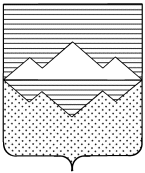 АДМИНИСТРАЦИЯСУЛЕИНСКОГО ГОРОДСКОГО ПОСЕЛЕНИЯСАТКИНСКОГО МУНИЦИПАЛЬНОГО РАЙОНАЧЕЛЯБИНСКОЙ ОБЛАСТИПОСТАНОВЛЕНИЕ              В соответствии с Федеральным законом Российской Федерации от 06 октября 2003 года №131-ФЗ «Об общих принципах организации местного самоуправления в Российской Федерации, приказом Министерства строительства и инфраструктуры Челябинской области от 14 июня 2017 года  №87/1 «Об утверждении Порядка инвентаризации дворовых территорий многоквартирных домов, общественных территорий, а также территорий прилегающих к индивидуальным жилым домам иземельных участков, предоставленных для их размещения в муниципальных образованиях Челябинской области», Уставом Сулеинского городского поселенияПОСТАНОВЛЯЮ:            1.Утвердить Порядок проведения инвентаризации дворовых территорий многоквартирных домов, общественных территорий, а также территорий, прилегающих к индивидуальным жилым домам и земельных участков муниципального образования Сулеинского городского поселения в рамках реализации приоритетного проекта «Формирование комфортной городской среды на территории Сулеинского городского поселения на 2018-2022 годы», согласно приложению № 1 к настоящему постановлению.            2.Утвердить график проведения инвентаризации дворовых и общественных территорий, согласно приложению № 2 к настоящему постановлению.            3.Утвердить состав комиссии по проведению инвентаризации дворовых и общественных  территорий Сулеинского городского поселения, согласно приложению № 3 к настоящему постановлению.            4.Специалисту администрации Сулеинского городского поселения Латифьяновой Л.Р. разместить настоящее постановление на официальной странице «Сулеинское городское поселение». Настоящее постановление вступает в силу со дня его подписания.Контроль исполнения настоящего постановления оставляю за собой.Глава Сулеинского городского поселения                                              В.Г.ГубайдулинаПРИЛОЖЕНИЕ 1к постановлению АдминистрацииСулеинского городского поселения от «29» 08. 2017 года № 77ПОРЯДОКпроведения инвентаризации дворовых территорий многоквартирных домов, общественных территорий, а также территорий, прилегающих к индивидуальным жилым домам и земельных участков муниципального образования Саткинского муниципального районаОбщие положения1. Настоящий Порядок проведения инвентаризации дворовых территорий многоквартирных домов, общественных территорий, а также территорий, прилегающих к индивидуальным жилым домам и земельных участков, представленных для их размещения в населенных пунктах с численностью свыше 1000 человек (далее Порядок) разработан в соответствии с постановлением Правительства Российской Федерации от 10 февраля 2017 года № 169 «Об утверждении Правил предоставления и распределения субсидий из федерального бюджета бюджетам субъектов Российской Федерации на поддержку государственных программ субъектов Российской Федерации и муниципальных программ формирования современной городской среды», приказом Министерства строительства и жилищно-коммунального хозяйства Российской Федерации от 06 апреля 2017 года №691/пр «Об утверждении методических рекомендаций по подготовке государственных программ субъектов Российской Федерации и муниципальных программ формирования современной городской среды в рамках реализации приоритетного проекта «Формирование комфортной городской среды» на 2018-2022 годы»2. Цель проведения инвентаризации – определение уровня благоустройства дворовых территорий многоквартирных домов, общественных территорий, а также территорий, прилегающих к индивидуальным жилым домам и земельных участков, представленных для их размещения (далее – территории (объекты)).3. В ходе проведения инвентаризации определяется состояние территорий (объектов) и необходимость их благоустройства.4. В целях реализации настоящего Порядка используются следующие понятия:1) инвентаризация - выявление, учет, картографирование, определение и оценка текущего (качественного и количественного) состояния дворовых и общественных территорий, а также потребности в работах по благоустройству указанных территорий;2) дворовая территория многоквартирного дома – совокупность территорий прилегающих к многоквартирным домам, с расположенными на них объектами, предназначенными для обслуживания и эксплуатации таких домов, и элементами благоустройства этих территорий, в том числе парковки (парковочными местами), тротуарами и автомобильными дорогами, включая автомобильные дороги, образующие проезды к территориям, прилегающим к многоквартирным домам;3) общественная территория – территория муниципального образования, которая постоянно доступна для общего пользования, в том числе площадь, набережная, пешеходная зона, парковка, сквер, парк и иная территория муниципального образования, используемая населением муниципального образования бесплатно в различных целях (для общения, отдыха, занятия спортом и т.п.);4) благоустройство – комплекс мероприятий, направленных на обеспечение безопасных, удобных условий проживания граждан, поддержания и улучшения санитарного и эстетического состояния дворовых и общественных территорий (включая создание, приобретение, установку, устройство, модернизацию, ремонт территории или отдельных объектов и элементов на них расположенных);5) паспорт благоустройства дворовой территории – электронный документ установленной формы, содержащий инвентаризационные данные о территории и расположенных на ней элементах, оценку текущего состояния и определение работ по благоустройству дворовой территории;6) паспорт благоустройства общественной территории – электронный документ установленной формы, содержащий инвентаризационные данные о территории и расположенных на ней элементах, оценку текущего состояния и определение работ по благоустройству общественной территории.Порядок проведения инвентаризации5. Инвентаризация дворовых и общественных территорий проводится в соответствии с графиком, утверждаемым председателем Комиссии, и устанавливающим срок завершения в 2017 году обследования всех подлежащих инвентаризации дворовых и общественных территорий и оформления паспортов благоустройства дворовых, общественных территорий, но не позднее 01 августа 2017 года (далее - график) по форме согласно приложению 1 к настоящему Порядку.6. В графике указывается дата, время и место проведения инвентаризации.7. Инвентаризация проводится путем натурального обследования территории ирасположенных на ней элементов.8. Работы по инвентаризации проводятся на основании актуальных данных структурных подразделений местной администрации, осуществляющих полномочия в области управления муниципальной собственностью, земельными ресурсами, архитектуры и градостроительства, социальной защиты населения, жилищно-коммунального хозяйства.Муниципальная инвентаризационная комиссия9. Для проведения инвентаризации создается муниципальная инвентаризационная комиссии (далее - Комиссия) согласно приложению 2 к настоящему Порядку.10. Минимальный численный состав Комиссии городского округа, городского, сельского поселения с численностью от 5000 человек и выше должен быть не менее 5 человек.11. Комиссия сельского поселения с численностью населения от 1000 до 5000 человек формируется исходя из условий и возможностей муниципального образования, при этом минимальный численный состав Комиссии в данных поселениях не должен быть менее трех человек, два из которых должны быть представителями органов местного самоуправления.12. В своей деятельности Комиссия руководствуется Конституцией Российской Федерации, федеральными конституционными законами, федеральными законами, указами и распоряжениями Президента Российской Федерации, постановлениями и распоряжениями Правительства Российской Федерации, нормативными правовыми актами Челябинской области, нормативными правовыми актами органов местного самоуправления, а также настоящим Порядком.13.Члены инвентаризационной комиссии исполняют свои обязанности на общественных началах.Инвентаризация дворовых территорий14. Инвентаризация дворовой территории проводится в отношении многоквартирного дома, расположенного на территории муниципального образования, при условии, что дом не включен в государственные и (или) муниципальные программы, предусматривающие мероприятия по переселению и сносу многоквартирного дома.15. По результатам инвентаризации дворовой территории составляется паспорт благоустройства дворовой территорий по форме согласно приложению 3 к настоящему Порядку.16. Составление и регистрация паспортов благоустройства дворовой, общественной территории осуществляется секретарем Комиссии. В паспорте рекомендуется указать границы и общую площадь территории, имеющиеся в наличии и планируемые к размещению объекты благоустройства и их характеристики (в том числе общий уровень благоустройства - состояние дорожного покрытия, освещенность территории, наличие и состояние малых архитектурных форм, и т.д.). Паспорт рекомендуется сопровождать картографическими материалами (нанесение объектов благоустройства на карту).17. Новый паспорт дворовой территории разрабатывается в случае образования новой дворовой территории, разделения существующей дворовой территории на несколько дворовых территорий, объединения нескольких дворовых территорий, а также в случае отсутствия утвержденного паспорта на дворовую территорию. Во всех остальных случаях проводится актуализация существующего паспорта;18. Актуализация паспорта дворовой территории проводится в случае измененияданных о дворовой территории и расположенных на ней объектах и элементах, указанных в паспорте, составленном в 2017 году.19. При осмотре дворовой территории рекомендуется обеспечить участие собственников помещений в многоквартирных домах или их представителей, лиц, ответственных за управление и содержание общего имущества многоквартирных домов с учетом выбранного способа управления многоквартирных домов.20. При определении границ дворовой территории не допускается пересечение границ с другими территориями или установление границ, приводящее к образованию не охваченных инвентаризацией дворовых территорий.21. В ходе проведения инвентаризации необходимо описать все элементы благоустройства, расположенные в пределах дворовой территории.22. По итогам проведения инвентаризации дворовой территории необходимо получить следующие характеристики:1) границы дворовой территории с указанием координат центра двора и координат границы дворовой территории в местной системе координат, а также географическая широта и долгота;2) перечень адресов многоквартирных домов, образующих дворовую территорию;3) перечень нежилых объектов капитального строительства, сооружений, расположенных в границах дворовой территории;4) площадь дворовой территории в квадратных метрах;5) площадь зданий, строений, сооружений, расположенных в границах территории;6) информация о правообладателях земельных участков, находящихся в границах дворовой территории. В случае если земельный участок относится к общему имуществу собственников помещений в многоквартирных домах, рекомендуется указать об этом, не перечисляя собственника каждой квартиры, расположение в таком многоквартирном доме.7) дата и время окончания инвентаризации (по местному времени с указанием временной зоны), дата и время актуализации информации;8) перечень и описание элементов благоустройства, расположенных в пределах дворовой территории.23. В случае примыкания внутриквартального проезда к дворовой территории необходимо включить данный внутриквартальный проезд в состав Паспорта территории (объекта), разработанного на дворовую территорию к дворовой территории.24. Последующая актуализация Паспортов территорий (объектов) проводится не реже одного раза в 5 лет с момента проведения первичной (предыдущей) инвентаризации.Лица, в ведении которых находится территория (объекты) (Управляющие организации, ТСЖ, администрация муниципального образования при непосредственном управлении многоквартирных жилых домов и иные заинтересованные лица), обязаны не позднее 30 календарных дней с момента изменения территории (объектов) обратиться в администрацию муниципального образования с заявлением о включении территории (объекта) в график инвентаризации на текущий год.25. По итогам проведения инвентаризации администрацией муниципального образования составляется Паспорт благоустройства населенного пункта по форме, утвержденной в соответствии с приложением, утвержденной в соответствии с приложением 4 к Порядку.26. Паспорт благоустройства населенного пункта подлежит обязательной ежегодной актуализации администрацией муниципального образования не позднее 1 февраля с учетом изменений благоустройства территорий объектов, произошедших в предыдущем году, на основании проведенной инвентаризации.Раздел V. Инвентаризация общественных территорийПо результатам инвентаризации общественной территории составляется паспорт благоустройства общественной территории по форме согласно приложению 4 к настоящему Порядку.28. По итогам проведения инвентаризации общественной территории необходимо получить следующие характеристики:1) координаты центра общественной территории и координаты границыобщественной территории в местной системе координат, а также географическая широта и долгота;2) вид общественной территории (площадь, набережная, парк, пляж и т.д.);3) площадь общественной территории в квадратных метрах;4) площадь зданий, строений, сооружений, расположенных в границах территории;5) информация о правообладателях земельных участков, образующих общественную территорию;6) дата и время окончания инвентаризации (по местному времени с указанием временной зоны);7) перечень и описание элементов благоустройства, расположенных в пределах общественной территории.Описание элементов благоустройства29. По каждому элементу благоустройства рекомендуется сделать одну или несколько фотографий. В правом нижнем углу фотографии должна быть подпись, содержащая информацию о дате и времени, координатах местонахождения элемента благоустройства и его категория.30. По каждому элементу благоустройства рекомендуется указать географические координаты. В зависимости от геометрических свойств элемента, указываются либо координаты центра элемента благоустройства, либо координаты точек его границы, либо координаты точек ломаной линии. Рекомендации по определению типа геометрического объекта для фиксации положения элемента в приведены в пункте 5.31. При необходимости, при описании элемента благоустройства могут быть добавлены текстовые комментарии.32. По каждому элементу благоустройства должен быть зафиксирован класс и подкласс в соответствии с пунктом 6.33. По каждому элементу благоустройства, расположенному на территории должны быть заполнены характеристики в соответствии с пунктом 6.Рекомендации по определению геометрического объектадля фиксации положения и размеров элемента благоустройства.34. В случае если площадь, занимаемая элементом благоустройства, не поддается однозначному определению (отсутствуют четкие материальные границы элемента, такие как забор, границы покрытия и т.п.), производится фиксация координат центра (например, куст, лавочка, урна).35. В случае если значение площади элемента благоустройства в квадратных метрах отнесенное к 2 метрам не превышает протяженности элемента благоустройства, измеренной в метрах, производится фиксация ломаной линии и производится оценка протяженности элемента (например, дорожка, тропинка, ограждение).36. В случае если значение площади элемента благоустройства в квадратных метрах отнесенное к 2 метрам превышает протяженность элемента благоустройства, измеренную в метрах, более чем в 2 раза, производится фиксация точек границы дворового объекта и производится оценка площади объекта (например, детская площадка, парковка, спортивная площадка).37. В случаях, не описанных выше, допускается произвольный выбор геометрического объекта (ломаная линия либо многоугольник), произвольный способ фиксации размеров дворового объекта (протяженность в метрах, либо площадь в квадратных метрах).38. В случае если на территориально обособленном участке дворовой территории находится несколько элементов благоустройства с одинаковыми значениями свойств, допускается их однократная фиксация с указанием количества зафиксированных элементов.Классификация и атрибуты элементов благоустройства.39. Элементы благоустройства дворовых и общественных территорий рекомендуется разделить на классы и подклассы. Перечень классов и подклассов устанавливается субъектом Российской Федерации в зависимости от региональных особенностей. Примерный перечень классов и подклассов элементов благоустройства приведен в Приложении 1.40. Для каждого подкласса элементов благоустройства в зависимости от региональных особенностей субъектом Российской Федерации устанавливается перечень характеристик, обязательных к заполнению. Минимальный перечень характеристик по каждому подклассу, обязательных к заполнению, приведен в Приложении 1.Передача результатов инвентаризации в ГИС ЖКХ41. Результаты инвентаризации необходимо заносить в систему ГИС ЖКХ. Возможен как ручной ввод данных, так и автоматизированный.42. Для ручного ввода данных может быть использован графический интерфейс в модуле «Формирование современной городской среды» системы ГИС ЖКХ, который доступен пользователю с функцией «Орган местного самоуправления, уполномоченный на ведение программы «Формирование современной городской среды»».43. Для автоматизированного ввода данных может быть использован программный интерфейс приложения (REST API). Для передачи структурированных данных используется формат JSON, для передачи изображений – формат JPEG.ПРИЛОЖЕНИЕ1к Порядкупроведения инвентаризации дворовых территорий многоквартирных домов, общественных территорий, а также территорий, прилегающих к индивидуальным жилым домам и земельных участков муниципального образованияСулеинского городского поселенияПАСПОРТ (ИНВЕНТАРНЫЙ)  № _____ и дата _________
Паспорт благоустройства дворовой территорииОбщие сведенияСведения о МКД и дворовой территории:                                                                 Схема дворовой территорииЭкспликация к схеме (пример)                                               1.2. Условные обозначения (пример)- урна                                                                                             - А. Сооружения:                                    Б.Дорожно-пешеходная сеть:                                   В. Малые архитектурные формы и элементы благоустройства:Г. Освещение:Потребность в благоустройстве дворовой территорииМинимальный перечень видов работ по благоустройству дворовых территорийДополнительный  перечень видов работ по благоустройству дворовых территорийПРИЛОЖЕНИЕ 2к Порядкупроведения инвентаризациидворовых территорий многоквартирных домов, общественных территорий, а также территорий, прилегающих к индивидуальным жилым домам и земельных участков муниципального образования                                                                                                                                                                      Сулеинского городского поселения ПАСПОРТ (ИНВЕНТАРНЫЙ)  № _____ и дата _________
Паспорт благоустройства  общественной территорииОБЩИЕ СВЕДЕНИЯСхема общественной  территорииЭкспликация к схеме (пример)                                               1.2. Условные обозначения (пример)- проезд                                                                                            - А. Сооружения:                                       1.1. Экспликация к схемеБ.Дорожно-пешеходная сеть:                                    В. Малые архитектурные формы и элементы благоустройства:Г. Освещение:Потребность в благоустройстве общественной территорииПРИЛОЖЕНИЕ 3к Порядкупроведения инвентаризациидворовых территорий многоквартирных домов, общественных территорий, а также территорий, прилегающих к индивидуальным жилым домам и земельных участков муниципального образования                                                                                                                                                                     Сулеинского городского поселения Адресный перечень дворовых территорий, подлежащих благоустройству, в 2018-2022 годыМуниципальное образование ______________________________________Справочно:Общее количество дворовых территорий в муниципальном образовании_____ед.Количество дворовых территорий, в отношении которых проведена инвентаризация ____ед.Количество дворовых территорий, подлежащих благоустройству, по результатам инвентаризации (данные должны совпадать с количеством указанных в адресном перечне дворовых территорий) _________ ед.ПРИЛОЖЕНИЕ 4к Порядкупроведения инвентаризациидворовых территорий многоквартирных домов, общественных территорий, а также территорий, прилегающих к индивидуальным жилым домам и земельных участков муниципального образования                                                                                                                                                                  Сулеинского городского поселения Адресный перечень общественных территорий, подлежащих благоустройству, в 2018-2022 годыМуниципальное образование ______________________________________Справочно:Общее количество общественных территорий (объектов)  в муниципальном образовании_____ед.Количество общественных территорий (объектов), в отношении которых проведена инвентаризация ____ед.Количество общественных территорий (объектов), подлежащих благоустройству, по результатам инвентаризации (данные должны совпадать с количеством указанных в адресном перечне общественных территорий (объектов)) _________ ед.ПРИЛОЖЕНИЕ 2к постановлению АдминистрацииСулеинского городского поселения от «29» 08. 2017 года № 77ГРАФИКпроведения инвентаризации дворовых и общественных территорийПРИЛОЖЕНИЕ 3к постановлению АдминистрацииСулеинского городского поселения от «29» 08. 2017 года № 77Составкомиссии по проведению инвентаризации дворовых и общественных  территорийСулеинского городского поселения                                                                                                           ПРИЛОЖЕНИЕ 1к составу комиссии  по проведению инвентаризации дворовых и общественных  территорий                                                                                                Сулеинского городского поселенияПОЛОЖЕНИЕО муниципальной комиссии по проведению инвентаризациидворовых и общественных  территорийСулеинского городского поселения Общие положения1. Настоящее Положение определяет функции и задачи муниципальной комиссии по проведению инвентаризации дворовых и общественных территорий Сулеинского городского поселения  (далее - Комиссия).2. Комиссия создается в целях проведения инвентаризации дворовых и общественныхтерриторий Сулеинского городского поселения.3. В своей деятельности Комиссия руководствуется Конституцией Российской Федерации, федеральными законами, указами и распоряжениями Президента Российской Федерации, Постановлениями и распоряжениями Правительства российской Федерации и иными нормативными правовыми актами Российской Федерации, нормативно правовыми актами Правительства Челябинской области, уставом Сулеинского городского поселения, а также настоящим Положением.Основные задачи Комиссии4. Проведение инвентаризации дворовых и общественных территорий Сулеинского городского поселения.5. Определение и оценка текущего состояния дворовых и общественных территорий Сулеинского городского поселения.6. Определение дворовых и общественных территорий Сулеинского городского поселения, нуждающихся в благоустройстве.Основные полномочия Комиссии7. Комиссия проводит обследование и оформляет паспорта всех подлежащих инвентаризации дворовых и общественных территорий.Порядок деятельности Комиссии8. Комиссия формируется в составе:Председателя Комиссии;Заместителя председателя Комиссии;Секретаря Комиссии;Членов Комиссии.9. Состав комиссии утверждается Постановлением Сулеинского городского поселения. В состав комиссии по согласованию включаются жители многоквартирных домов.10. Формы и методы работы инвентаризационной комиссии устанавливаются еепредседателем, а в его отсутствие – заместителем председателя в зависимости от задач, решаемых Комиссией.11. Председатель Комиссии утверждает график обследования всех подлежащих инвентаризации дворовых и общественных территорий и руководит деятельностью Комиссии, несет ответственность за выполнение возложенных на Комиссию задач.12. При невозможности присутствия члена Комиссии на заседании Комиссии по уважительной причине (отпуск, болезнь, командировка и т.д.) он обязан заблаговременно известить об этом председателя Комиссии ( заместителя председателя Комиссии). В случае отсутствия члена комиссии его полномочия осуществляет лицо, исполняющее его обязанности по должности.13. Заседания Комиссии проводятся по мере необходимости.14. Заседания комиссии ведет председатель Комиссии. В отсутствие председателя Комиссии, его права и обязанности выполняет заместитель председателя Комиссии.15. Деятельность в составе Комиссии осуществляется на безвозмездной основе.16. Организация работы Комиссии возлагается на секретаря Комиссии, в обязанности которого входит:1) подготовка материалов к заседанию Комиссии;2) созыв заседания Комиссии;3) регистрация паспорта благоустройства;4) ведение протокола заседания Комиссии;5) хранение паспортов и протоколов заседания Комиссии и иных документов;6) направление результатов инвентаризации в общественную комиссию по обсуждению проекта программы «Формирование современной городской среды Сулеинского городского поселения».17. В отсутствие секретаря Комиссии его обязанности исполняет другой член Комиссии, назначенный председателем.18. Решение Комиссии принимается путем открытого голосования простым большинством голосов, а в случае равенства голосов решающим является голос Председательствующего. Итоги каждого заседания оформляются протоколом, подписанным всеми присутствующими на заседании членами Комиссии.19. Заседание комиссии считается правомочным, если на нем присутствует более половины членов Комиссии.Глава Сулеинского городского поселения                                    В.Г.Губайдулинаот  29. 08. 2017г. № 77        п. СулеяОб утверждении Порядка инвентаризациидворовых территорий многоквартирныхдомов, общественных территорий, а такжетерриторий, прилегающих к индивидуальным жилым домам и земельных участков муниципального образования Сулеинского городского поселения№ п./п.Наименование показателяЗначение показателя1Адрес многоквартирного дома (МКД):2Кадастровый  номер земельного участка (дворовой территории)3Численность населения, проживающего в пределах, территории благоустройства, чел.4Общая площадь территории, кв.м.5Оценка уровня благоустроенности территории (благоустроенная/ не благоустроенная)6Управляющая (обслуживающая) организация МКД (наименование, юридический адрес, телефон):7Составитель паспорта: (наименование инвентаризационной комиссия муниципального образования, ФИО секретаря комиссии)№ п./п.Наименование показателяЗначение показателя1Уровень благоустройства2Общая площадь дворовой территории, кв.м., в том числе3- площадь застройки МКД, кв.м.4- площадь проездов, тротуаров, площадок (общая), кв.м.5- площадь плоскостных сооружений (общая) (площадок), кв.м.6- площадь озелененных участков, кв.м.ЭкспликацияУсловные обозначения№ п./п.НаименованиеКол-во ед.Площадь кв.м.покрытиеоборудованиеУровень благоустройства, %Потребность в благоустройствеПотребность в благоустройстве№ п./п.НаименованиеКол-во ед.Площадь кв.м.покрытиеоборудованиеУровень благоустройства, %Замена, ремонт, реконструкция (указать)Стоимость работ, тыс. руб.1Детская площадка2Спортплощадка3Площадка для отдыха4Контейнерная площадка5Автостоянка6Площадка выгула домашних животныхи т.д.№ п./п.НаименованиеПлощадь, кв.м.Длина, м.покрытиеоборудованиеУровень благоустройства, %Потребность в благоустройствеПотребность в благоустройстве№ п./п.НаименованиеПлощадь, кв.м.Длина, м.покрытиеоборудованиеУровень благоустройства, %Замена, ремонт, реконструкция (указать)Стоимость работ, тыс. руб.   1Проезды2Тротуары3Пешеходные дорожки4Лестницы5Отмостки6Специальные дорожки (велодорожка и т.д.)7Элементы благоустройства территорий по приспособлению для маломобильных групп населения: пандусы, съездыи т.д.№ п./п.НаименованиеЕд.изм. Текущее наличиеПотребность в благоустройствеПотребность в благоустройстве№ п./п.НаименованиеЕд.изм. Текущее наличиеУстройство (установка), ремонт, замена (указать)Количество1Скамьи2Урны3Цветочницы4Контейнеры5Декоративные скульптуры6Элементы благоустройства территорий по приспособлению для маломобильных групп населения: опорные поручни, специальное оборудование на детских и спортивных площадках7и т.д.№ п./п.НаименованиеЕд. изм.Текущее наличиеУровень освещенности,%Потребность в благоустройствеПотребность в благоустройстве№ п./п.НаименованиеЕд. изм.Текущее наличиеУровень освещенности,%Устройство (установка), ремонт, замена (указать)Количество1Светильники, ед.2Опоры, ед.*3Кабели, м.*4и т.д.№ п./п.НаименованиеЕд. изм.Кол-воПотребность в благоустройствеПотребность в благоустройствеПотребность в финансировании, тыс. руб.№ п./п.НаименованиеЕд. изм.Кол-воУстройство (установка)Замена, ремонтПотребность в финансировании, тыс. руб.1Асфальтирование дворовой территории (проезды внутри дворовой территории)кв. м2Освещение дворовой территории (светильники, опоры, кабель)ед.3Установка скамеекед.4Установка урнед.и т.д.Всего:Всего:Всего:Всего:Всего:Всего:№ п./п.НаименованиеЕд. изм.Кол-воПотребность в благоустройствеПотребность в благоустройствеПотребность в финансировании, тыс. руб.№ п./п.НаименованиеЕд. изм.Кол-воУстройство (установка)Замена, ремонтПотребность в финансировании, тыс. руб.1Оборудование детских и (или) спортивных площадок (комплексов)ед./кв.м.2Оборудование автомобильных стоянокед./кв.м.3Озеленение территорийкв.м.4Оборудование контейнерных площадоккв.м./ед.5Оборудование мест для отдыхаед./кв.м.и т.д.Всего:Всего:Всего:Всего:Всего:Всего:№ п./п.Наименование показателяЗначение показателя1Адрес территории2Уровень благоустройства, %3Общая площадь  общественной территории, кв.м.- площадь проездов, тротуаров, площадок- площадь сооружений площадок- площадь озелененных участков4Составитель паспорта: (наименование инвентаризационной комиссия муниципального образования, ФИО секретаря комиссии)ЭкспликацияУсловные обозначения№ п./п.НаименованиеКол-во ед.Площадь кв.м.Покрытие ОборудованиеУровень благоустройства, %Потребность в благоустройствеПотребность в благоустройстве№ п./п.НаименованиеКол-во ед.Площадь кв.м.Покрытие ОборудованиеУровень благоустройства, %Замена, ремонт, реконструкция (указать)Стоимость работ, тыс. руб.1Детская площадка2Спортплощадка3Площадка для отдыха4Автостоянка5Площадка выгула домашних животных6и т.д.№ п./п.НаименованиеПлощадь, кв.м.Размер, м.покрытиеоборудованиеУровень благоустройства, %Потребность в благоустройствеПотребность в благоустройстве№ п./п.НаименованиеПлощадь, кв.м.Размер, м.покрытиеоборудованиеУровень благоустройства, %Замена, ремонт, реконструкция (указать)Стоимость работ, тыс. руб.1Проезды2Тротуары3Пешеходные дорожки4Специальные дорожки (велодорожка и т.д.)5Элементы благоустройства территорий по приспособлению для маломобильных групп населения: пандусы, съездыи т.д.п./п.НаименованиеЕд.изм.Текущее наличиеПотребность в благоустройствеПотребность в благоустройствеп./п.НаименованиеЕд.изм.Текущее наличиеУстройство (установка), ремонт, замена (указать)Количество1Скамьи2Урны3Цветочницы4Контейнеры5Декоративные скульптуры6Элементы благоустройства территорий по приспособлению для маломобильных групп населения: опорные поручни, специальное оборудование на детских и спортивных площадкахи т.д.№ п./п.НаименованиеЕд.изм.Текущее наличиеУровень освещенности, %Потребность в благоустройствеПотребность в благоустройстве№ п./п.НаименованиеЕд.изм.Текущее наличиеУровень освещенности, %Устройство (установка), ремонт, замена (указать)Количество1Светильники, ед.2Опоры, ед.*3Кабели, м.*и т.д.№ п./п.Вид объекта благоустройства (общественной территории)Площадь,кв.м.Состояние (уд./неуд) (кратко описать проблемы).Потребность в благоустройствеПотребность в благоустройстве№ п./п.Вид объекта благоустройства (общественной территории)Площадь,кв.м.Состояние (уд./неуд) (кратко описать проблемы).Замена, ремонт, реконструкция (указать)Стоимость работ, тыс. руб.1Оборудование детских и (или) спортивных площадок (комплексов)2Оборудование автомобильных стоянок3Озеленение территорий4Оборудование контейнерных площадок5Оборудование мест для отдыхаи т.д.№№ п./п.Адрес дворовой территории многоквартирного дома (название населенного пункта, название улицы, номер МКД)Кол-во проживающих в МКД, чел.Перечень видов работПеречень видов работПотребность в финансировании (тыс. руб.)Потребность в финансировании (тыс. руб.)Потребность в финансировании (тыс. руб.)№№ п./п.Адрес дворовой территории многоквартирного дома (название населенного пункта, название улицы, номер МКД)Кол-во проживающих в МКД, чел.Согласно минимальному перечню (указать виды работ)Согласно дополнительному перечню (указать виды работ)всегоНа работы согласно минимальному перечню (указать виды работ)На работы согласно дополнительному перечню (указать виды работ)12345678   1ИТОГОхх№№ п./п.Адрес и название объекта, являющегося объектом муниципального имущества  муниципального образования (далее - объект) или адрес общественной территорииПеречень видов работ по благоустройствуПотребность в финансировании ( тыс. руб.) всего12341ИТОГОх№ п./п.Место проведения инвентаризацииДата и время проведения инвентаризации1.Общественные территории  Сулеинского городского поселениядо 01 ноября 2017 года2.Дворовые территории Сулеинского городского поселениядо 01 ноября 2017 годаГубайдулина В.Г.-Глава Сулеинского городского поселения, председатель муниципальной общественной комиссии, председатель КомиссииЮсупова Е.Б.-заместитель Главы Сулеинского городского поселения, заместитель председателя муниципальной общественной комиссии, заместитель председателя КомиссииГаврюшина С.В.-Специалист  администрации Сулеинского городского поселенияПошвин А.И.-Председатель Собрания депутатов Сулеинского городского поселенияЩербакова М.С.-Директор  МКУ  КДЦ «Чайка» Сулеинского городского поселенияКаримова Н.В.Директор  МКУ  Библиотека Сулеинского городского поселенияНигаматьянова В.М.-Председатель ТСЖ «Премьера»  или представительЛатифьянова Л.Р.-Специалист  администрации Сулеинского городского поселения, секретарь КомиссииФедоров В.М.-Директор ООО «ЖКХ» п.СулеяФазылова Л.М.-Председатель Совета ветеранов Сулеинского городского поселения - член КомиссииЖители-Старшие многоквартирных домов прилегающих территорий (по согласованию)- члены Комиссии  